FAMÍLIA, ANTES DE COMEÇAR AS ATIVIDADES ASSISTA NO  YOUTUBE ESSAS BRINCADEIRAS, ELAS FACILITARÃO  A APRENDIZAGEM: https://www.youtube.com/watch?v=N3dncYoJl8w .   1º ANO.QUERIDA CRIANÇA ESTAMOS COM SAUDADES!!!!! ABRAÇOS...... 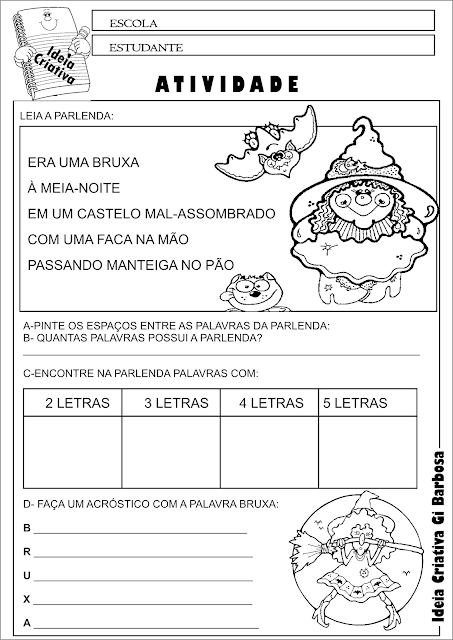 ESCREVA UMA PALAVRA PARA CADA LETRAB ---------------------------------------------------------------R ----------------------------------------------------------------U ---------------------------------------------------------------X ----------------------------------------------------------------A ----------------------------------------------------------------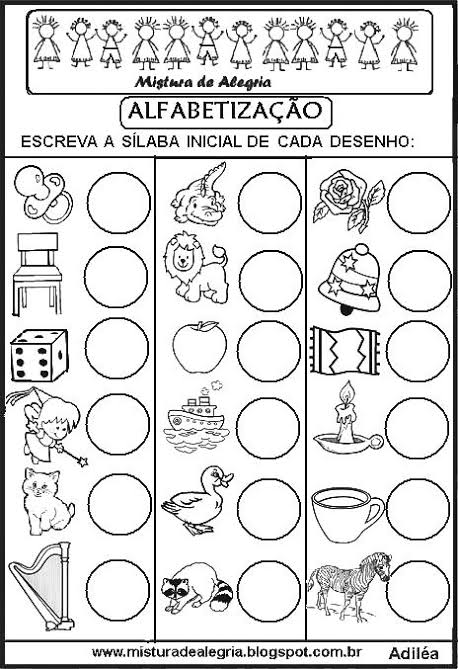 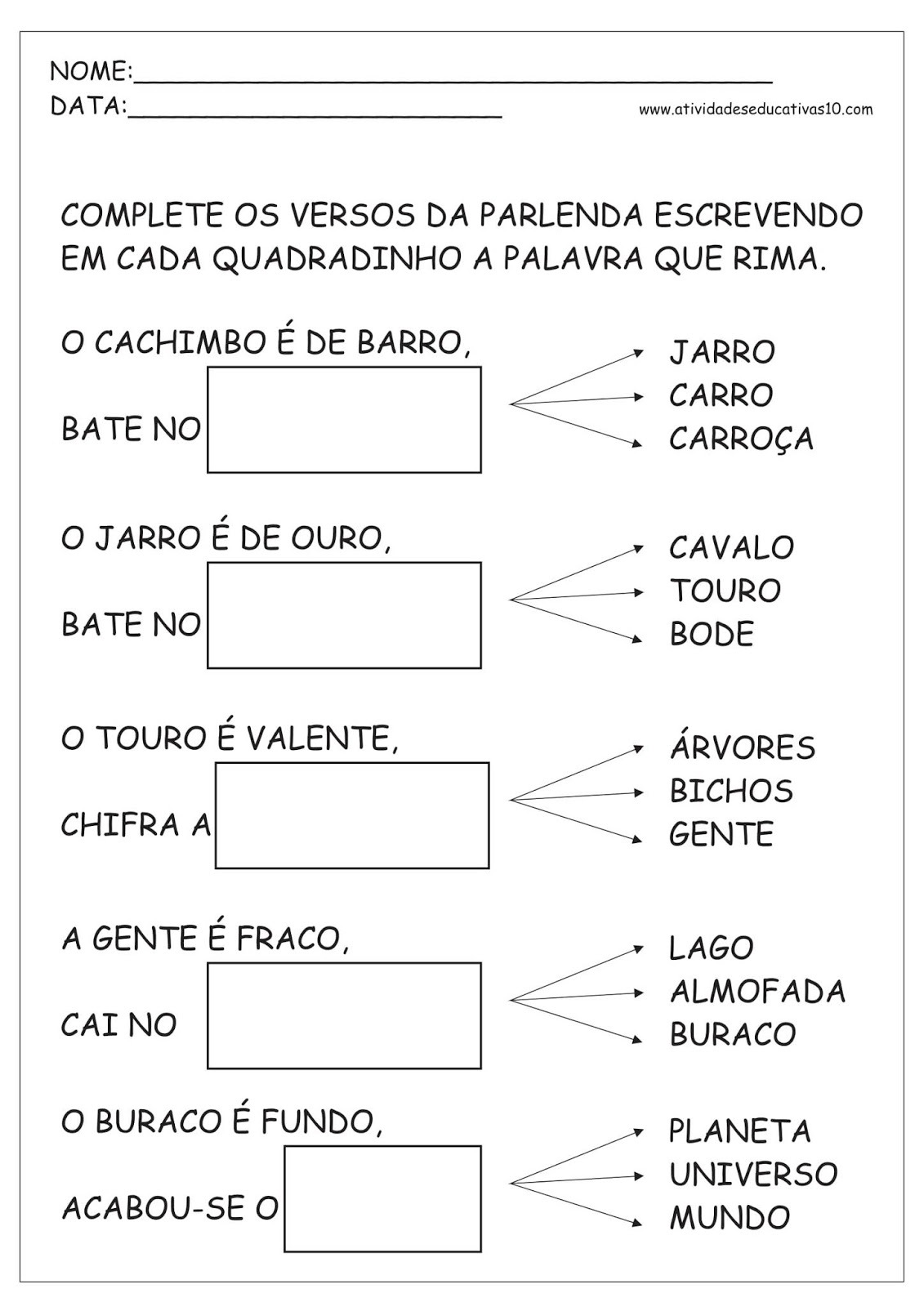 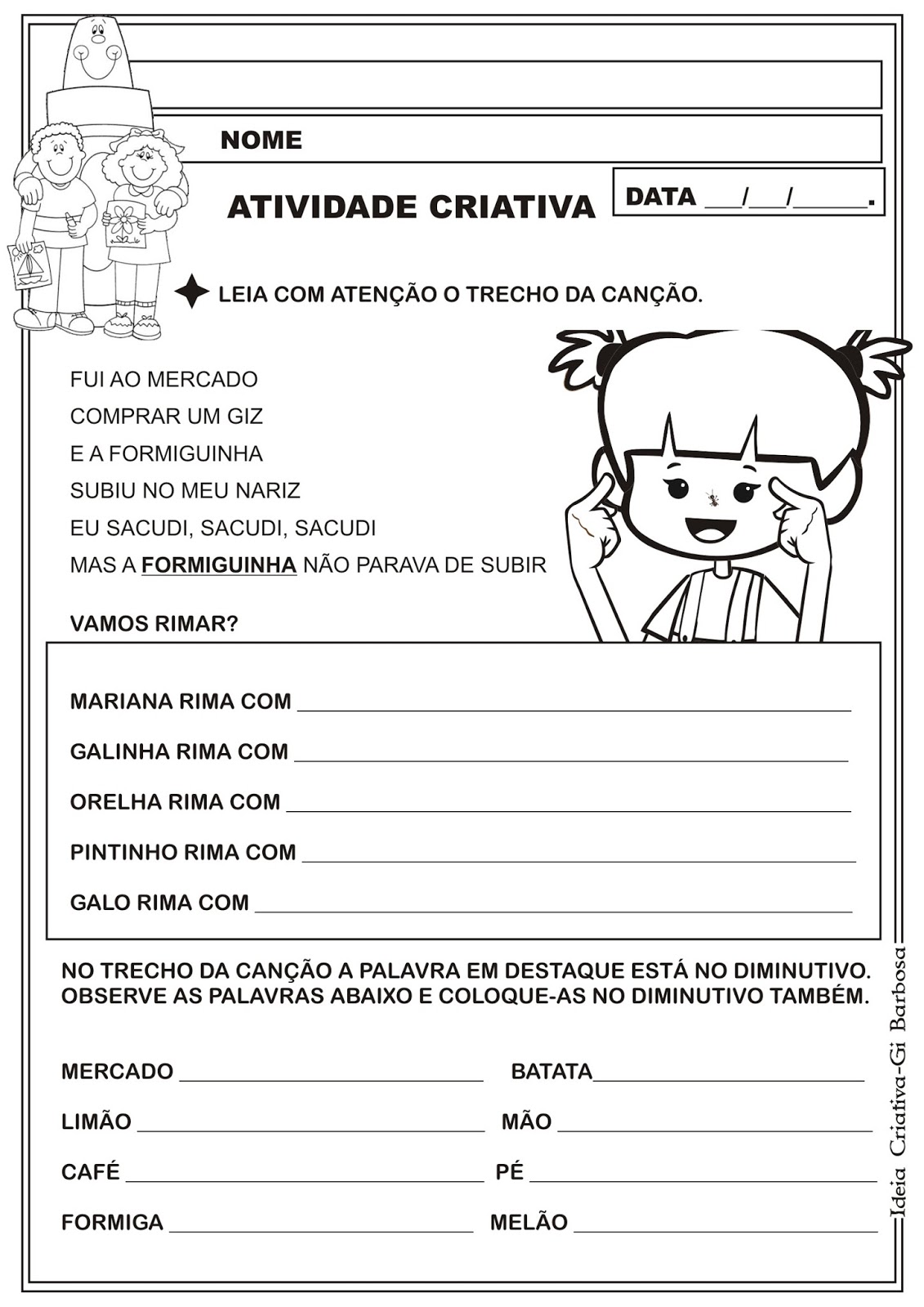 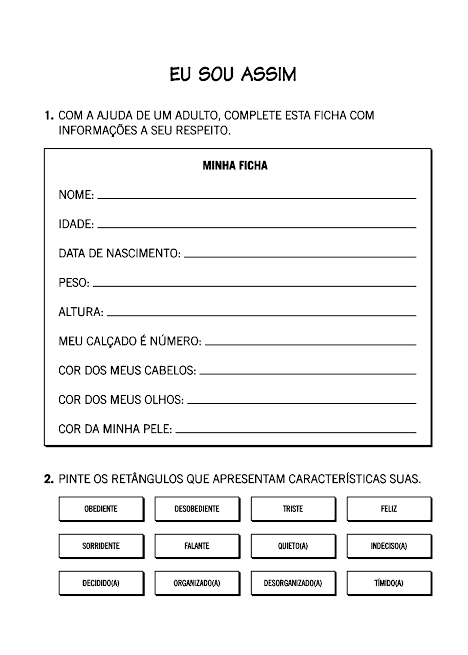 